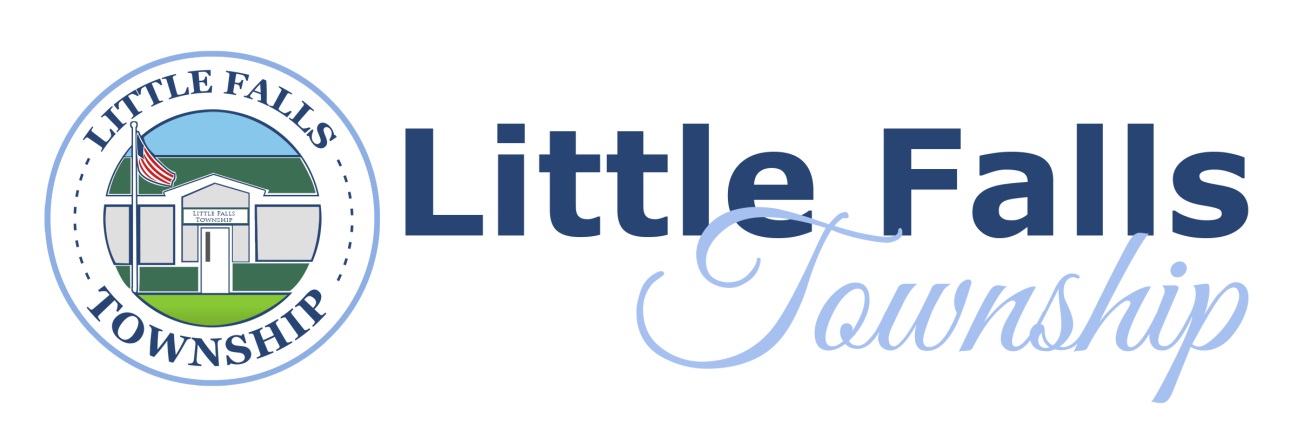  LITTLE FALLS TOWNSHIP OFFICIAL MINUTES2020 ANNUAL MEETING MARCH 10, 20201.    Clerk Bieniek called the meeting to order at 8:15pm.2.    The meeting began with the Pledge of Allegiance. 3.    Election of a Moderator: (Clerk)	Clerk Bieniek asked for nominations for the Moderator. Ernie Simon nominated Gene 	Young, Joann Sowada seconded the motion. Motion carried. The Clerk asked 3 times for 	further nominations. Joann Sowada made a motion to dispense further nominations. 	Nomination was called to a vote. Gene Young was named Moderator of the Annual 	Meeting.	 a. Motion to pay Moderator: (Clerk)		Ernie Simon made a motion to pay the Moderator $100.00.  Rich Collins 				seconded the motion. Motion carried.4.     Announce the Agenda for rest of the Meeting: (Moderator)	 Linda Collins made a motion to approve the agenda. Joann Sowada seconded the motion. 	Motion carried.5.    Minutes – Action: a. Motion 	Charles Parins made a motion to dispense with the reading of 2019 Meeting Minutes and 	approve as distributed or corrected. Rich Collins seconded the motion. Motion carried.6.   Clerk reading of Board of Audit Report:	Clerk Bieniek read the 2019 Board of Audit Report (which can be found on page 4 in 	News Update Booklet).	Ernie Simon made a motion to approve the Board of Audit.  Joann Sowada seconded the 	motion. Motion carried.7.    Reading of Treasurer’s Report:       	 a. Motion to waiver reading of all checks written and received (just read report): 	Page 6 in the News Update.	Linda Collins made a motion to waive the reading of the checks and read the report 	which is in print. Ernie Simon seconded second the motion. Motion carried.8.    Road Report:  2019 road report: (Road Supervisor)	The Road Report can be found on the last page of the News Update.	Supervisor Sandy being ill left so Supervisor Parins gave a little overview of the printed 	report. Jerry Smude made a motion to accept the Road Report. Dave Becker second the 	motion. Motion carried.9.    Setting Levies for 2021: found on page 7 of the News Update.       a. General Revenue: 	Rich Collins made a motion to approve $80,000 to be levied for General Revenue. 	Joann Sowada second the motion. Motion carried.       b. Road & Bridge:	Linda Collins made a motion to approve $125,000 to be levied for Road and Bridge. 	Joann Sowada second the motion. Motion carried.       c. Fire Fund:            Dave Becker made a motion to approve $40,000 to be levied for the Fire Fund. Eric            Smude second the motion. Motion carried.		       d. Capital Investment/ Reserve: 	Supervisor Parins explained the reason for the Capital Investment Fund is to setup for a 	future project. 170th Ave has much use by big trucks and needs another overlay for the 	weight of the trucks. Also, the Landfill creates a lot of traffic and use. 	Ernie Simon made a motion to approve $155,000.00 for the Capital Investment Fund. 	Rich Collins seconded the motion. Motion carried.        e. Total Levy: $400,000	Dave Becker made a motion to approve $400,00.00 for the total levy for 2021. Ernie 	Simon	seconded the motion. Motion carried.10.    Report of Annual Election: (Head Judge)	The Head Judge reported that 21 votes were cast.	 George Sandy III received 20 votes.	 Bonnie Bieniek received 21 votes.11.  Authorize Requested Funding:      	 a. Morrison County Fair (Ag Society)	Dave Becker made a motion to donate $1,000 to the Ag Society. Jerry Smude seconded 	the motion. The motion carried.	 b. Community Services:	Linda Collins made a motion to donate $4,000 to the Little Falls Community Services. 	Rich Collins seconded the motion. The motion carried.		c. MC Historical Society:	Charles Parins made a motion to donate $1,500 to the MC Historical Society. Eric Smude 	seconded the motion. The motion carried.	d. Pine Grove Zoo:	Jerry Smude made a motion to donate $500 to Pine Grove Zoo. Ernie Simon seconded the 	motion. The motion carried.	e. Green Prairie/Darling Beach:	Rich Collins made a motion to donate $600 to Green Prairie/Darling Beach. Ernie Simon 	seconded the motion. The motion carried.
	f. Crisis Line and Referral Service:        Dave Becker made a motion to donate $250 to the Crisis Line and Referral Service. Eric    	 	Smude seconded the motion. The motion carried.12.  Any other Business: 	a. Approve the New Meeting Dates: 	The meeting dates can be found on Page 2 of the News Update.	Rich Collins made a motion to approve the new meeting dates. Joann Sowada seconded 	the motion. The motion carried.b. MC Humane Society Contract:Linda Collins made a motion to have the Board work out details of the contract with the 	Humane Society.  Rich Collins seconded the motion. The motion carried. c. Airport Road Vacate Update:The Board held a Public Hearing dealing with the vacation of the road. If the airport gets 	Federal funding, they need this vacation to take place. Rich Collins is asking the Board 	for some communication in keeping the residents informed. d. Veterans Memorial Trail:The residents were informed that the DNR will be here on April 6th with plans for the 	ATV Trail coming up Inca Rd.e. LF TWP Comprehensive Plan:Supervisor Parins gave an overview of what the Committee has accomplished so far. 	Gene Young read the Mission statement for the Plan. The LF residents who are on the 	committee is: Gene Young, Rich Kliber, Kelly Theis, Greg Smith and Randy Tabatt.13.   General Discussion:	*Clean Up Day:	Will be held on May 2, 2020 - 8am – 11:30am.	*LF Town Hall Community Center:	Residents can rent the Town Hall for $75 plus a $200 damage deposit that is refundable.	*Township Website: www.littlefallstownship.com	The residents talked about the Township website	*2020 Census.	The TWP is asking residents to respond as quickly as possible because it helps the TWP 	to get monies.	*Fire Report	Supervisor Parins gave an overview of the yearly Fire report.14.   Select a Paper of Publishing and Posting Places:	Rich Collins made a motion to select the Morrison County Record as the publishing 	paper and posting will be done in the outdoor display case. Eric Smude seconded the 	motion. The motion carried.15.   Set Time and Place for 2021 Annual Meeting (March 9, 2021):. 	Linda Collins made a motion to set the Annual Meeting for March 9, 2021 approximatly 	8:15pm. Ernie Simon seconded the motion. The motion carried.16.   Adjournment:        	Dave Becker made a motion to adjourn at 9:34pm. Rich Collins seconded the motion. 	The motion carried.	_________________________________	        ______________________________________ Clerk							Moderator                